Money Word ProblemsBob has £3.98.  He wants to buy a book which costs £5.55.  How much more money does he need?I have £5.50 pocket money.  I buy sweets which cost £1.39.  How much money do I have left?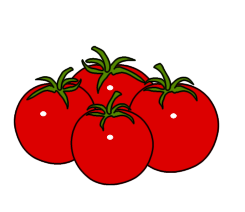 Yesterday I went shopping.  I bought some tomatoes for 79p and a bag of potatoes for £2.49.  How much did I spend altogether?Rachel has £6.15.  She wants to buy a top that costs £10.99.  How much more money does she need?I have just been Christmas shopping. I bought my sister a bag which sot £7.10 and my brother a watch which cost £12.49.  How much did I spend on Christmas presents?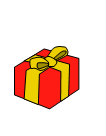 I have £10.00 to spend on a haircut.  However, the haircut only costs me £8.36.  How much money do I have left?